REPUBLIKA HRVATSKA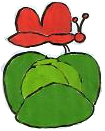 KOPRIVNIČKO-KRIŽEVAČKA ŽUPANIJAOSNOVNA ŠKOLA KOPRIVNIČKI BREGIAdresa: Trg svetog Roka 2, Koprivnički BregiRavnateljica: Karolina Vidović tel 048/220 596  Tajništvo tel/fax 048/830-008  Računovodstvo tel 048/220-595 Pedagog tel 048/830 086E-mail 1: os-koprivnicki-bregi.@kc.t-com.hr  E-mail 2: ured@os-koprivnicki-bregi.skole.hr    Web: www.os-koprivnicki-bregi.skole.hrKLASA:602-02/14-01/4URBROJ:2137-76-14-01/396Koprivnički Bregi, 15. rujna 2014.Na temelju članka 118. Zakona o odgoju i obrazovanju u osnovnoj i srednjoj školi (N.N. 87/08 i 86/09, 92/10,105/10,90/11.,16/12.,86/12.i 94/13.) i članka 35. Statuta OŠ Koprivnički Bregi a u okviru korištenja mjere "Javnog rada – Mladi za mlade – Pomagači u nastavi" putem Hrvatskog zavoda za zapošljavanje (u nastavku: HZZ),Školski odbor Osnovne škole Koprivnički Bregi na prijedlog ravnateljice na sjednici održanoj dana 15.9.2014. godine donosi O D L U K UI.Daje se prethodna suglasnost ravnateljici Osnovne škole Koprivnički Bregi na zasnivanje radnog odnosa na određeno vrijeme do 10 mjeseci za radno mjesto pomagača u nastavi u sklopu programa javnih radova „Mladi za mlade“ sGORANOM ERŠETIĆEM iz Koprivnice, Dore Pejačević 6II.Ova Odluka stupa na snagu danom donošenja.                                                                             PREDSJEDNICA ŠKOLSKOG ODBORA:                                                                                  Vlatka Kunić		